Preparing for Transition from Key Stage 4 to Key Stage 5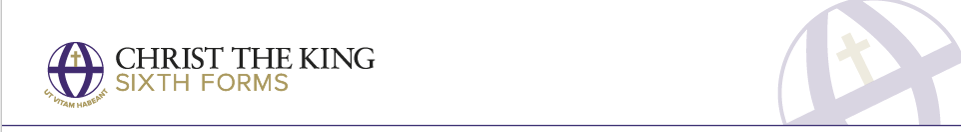 SubjectQualificationChemistryA LevelRecommended Reading MaterialsRecommended Websites Exam Board information - OCR A First place to look is the Exam board website.  As well as the relevant specification it has a range of resources and content that will give you a good outline of what is to come https://www.ocr.org.uk/qualifications/as-and-a-level/chemistry-a-h032-h432-from-2015/ - OCRMagazines - Focus, New Scientist or Philip Allan updates can help you put the chemistry you’re learning in context. Your local library may have access to some of these science online magazines which you can view on your phones or computers- all you will need is a library cardRevision Guides - These are great if you want a quick overview of the course when you’re revising for your exams. Remember to use other tools as well, as these aren’t detailed enough on their ownYouTube - Chemistry videos. Just be careful to look at who produced the video and why, because some videos distort the facts. Check the author, date and comments – this help indicate whether the clip is reliableOnline Forums - The student room Join the A-level Chemistry forums and share thoughts and ideas with other students, just be careful what you share www.thestudentroom.co.uk - The Student RoomThe Royal Society of Chemistry (RSC) The RSC do everything from naming new elements and lobbying MPs, to improving funding for research sciences in the UK. You’ll find lots of handy resources on their websitePreparation TasksRecommended Research AQA have some good resources for Maths skills related to chemistry A level-practice.  Use the PowerPoints and practice with the worksheets https://www.aqa.org.uk/resources/science/as-and-a-level/teach/maths-skills-briefings - AQAThe Pixl pack has a number of links for you to whet your appetite – see belowAn interesting fact is that Venus is the hottest planet in the solar system.  Can you find out why then compare and contrast with Earth and why it may be so hot?Recommended trips or visits this SummerRecommended trips or visits this SummerConsider what career you may be interested in and see if there are opportunities for any form of work experience or work shadowing.  This may be difficult in the current climate however it may be time to think of why chemistry A level may help in achieving your goals.Consider what career you may be interested in and see if there are opportunities for any form of work experience or work shadowing.  This may be difficult in the current climate however it may be time to think of why chemistry A level may help in achieving your goals.Tasks to CompleteTasks to Complete Make a glossary of A level command words. Ofqual have a relevant list https://quizlet.com/192491538/ofqual-command-words-flash-cards/ - QuizletTo help and revisit your subject knowledge complete the PiXl pack https://www.fortismere.haringey.sch.uk/_site/data/files/sixth%20form/bridging%20activities/383D61142767E23F62D14CB2786FC4A0.pdf - PiXl Make a glossary of A level command words. Ofqual have a relevant list https://quizlet.com/192491538/ofqual-command-words-flash-cards/ - QuizletTo help and revisit your subject knowledge complete the PiXl pack https://www.fortismere.haringey.sch.uk/_site/data/files/sixth%20form/bridging%20activities/383D61142767E23F62D14CB2786FC4A0.pdf - PiXl